PERSONEL EKLEME/ÇIKARMA TALEP DİLEKÇESİYürütücüsü bulunduğum projem kapsamında, yukarıda belirtmiş olduğum gerekçeler ve açıklamalar doğrultusunda personel ekleme/çıkarma talebimin karşılanması hususunda;
Gereğini bilgilerinize arz ederim.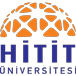 T.C.
HİTİT ÜNİVERSİTESİ 
BİLİMSEL ARAŞTIRMA PROJELERİ BİRİMİ
PROJEYE PERSONEL EKLEME/ÇIKARTMA TALEBİProje BilgileriProje BilgileriProje YürütücüsüProje NumarasıProjenin TürüProjenin AdıProje SüresiProjeye eklenecek/çıkartılacak personel listesiProjeye eklenecek/çıkartılacak personel listesiPersonel Ekleme/Çıkarma Talebi Gerekçesi ve AçıklamasıPersonel Ekleme/Çıkarma Talebi Gerekçesi ve AçıklamasıProje YürütücüsününProje YürütücüsününProje YürütücüsününUnvanı / Adı SOYADITARİHİMZATarihIP